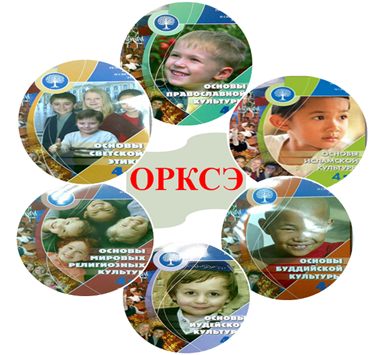 Уважаемые родители!       На Руси на протяжении многих веков  семья была незыблемой силой. Забота о детях была первостепенной  задачей. Семья была носителем духовных и культурных образцов. В семье  ребенок обучался социальным ролям.  За последние годы  институт семьи утерян. На смену нравственным понятиям пришли алчность, жестокость, насилие, алкоголизм, наркомания. При живых родителях растет  количество детских домов.  Поэтому назрел вопрос о возрождении устоев.  С 01 сентября 2011г. вступил в силу  новый ФГОС, в котором первостепенное значение отводится  духовно-нравственному воспитанию школьников.  И как механизм  действия разработан новый курс  ОРКСЭ.Процесс подготовки внедрения предмета «Основы религиозных культур и светской этики» в учебный процесс общеобразовательных школ вызывает немалый интерес в обществе. Наверное, вы  в СМИ не раз читали статьи об этом. Родители, учителя, общественность осознают необходимость принятия на государственном уровне мер, обеспечивающих возвращение воспитания в школу, укрепление сотрудничества государства, школы, семьи, общественных и традиционных религиозных организаций в целях духовно-нравственного развития и воспитания школьников, морального оздоровления общества.   В предельно сжатые сроки  был подготовлен этот  курс- методическая база,  учебники,  методические рекомендации для учителей.    Мифы, которые существовали вокруг этого курса опровергла  сама жизнь.Миф 1 – в школу придут священнослужители. Если бы это произошло на самом деле, то было бы прямым нарушением Конституции России. В своем вступительном слове на совещании по вопросам преподавания в школах основ религиозной культуры и светской этики и введения в Вооружённых Силах Российской Федерации института воинских и флотских священнослужителей, которое прошло 21 июля 2009 г., Президент России Д.А. Медведев подчеркнул, что преподавать предмет «Основы религиозных культур и светской этики» будут светские педагоги. Миф 2 – новый предмет будет иметь вероучительный, миссионерский характер. Все модули предмета «Основы религиозных культур и светской этики»  преподают те учителя, которые уже работают в школе и которые хорошо знакомы Вам как родителям – это учителя начальных классов. Сложно представить, что они вдруг начнут обращать своих учеников в ту или иную религию. Тем не менее, если это и будет иметь место, вы-  родители можете  обратиться к классному руководителю, руководству школы, в родительский комитет с предложением о замене учителя.    Содержание модулей не ориентировано на решение каких-либо миссионерских задач. Оно не вероучительно, а представляет собой знание об исторических и культурологических основах определенной религии. Одна из важных педагогических задач нового предмета – формирование у обучающегося знания, понимания и уважительного отношения к религии как национальной духовной традиции, лежащей в основе исторической и современной культуры нашей страны. Выбор веры – это частное дело гражданина, он может происходить только за пределами государственных и муниципальных школ.Миф 3 – учеников одного класса поделят на группы, что приведет к конфликтам между ними. Тот факт, что учащиеся одного класса и их родители смогут выбирать для изучения один из модулей предмета «Основы религиозных культур и светской этики», не означает, что федеральный эксперимент предусматривает разделение школьников по конфессиональным, мировоззренческим основаниям. Модульное построение нового учебного предмета реализует неотъемлемое право гражданина демократического государства на свободный выбор и отражает особенность России как великой страны с богатыми и разнообразными духовными традициями. В каждой семье свои традиции, мировоззренческие или религиозные предпочтения. Школа обязана их учитывать. Но формальное разделение учащихся на группы не будет приводить  и не приводило к их духовному размежеванию. Для такого утверждения есть основания. Во-первых, предмет имеет не вероучительный, а культурологический характер, а культура у нас одна – культура многонационального народа России.Во-вторых, содержание всех модулей комплексного учебного предмета подчинено общей цели – воспитанию личности гражданина России посредством приобщения его к одной из национальных духовных традиций.  Слайд 11В-третьих, содержание всех модулей группируется вокруг трех базовых национальных ценностей – 1) Отечество, 2) семья и 3) отечественная культурная традиция (православная, исламская, буддийская, иудейская, светская). На этих базовых ценностях – Родина, семья и традиция -  осуществляется воспитание детей в рамках нового предмета.В-четвертых, новый предмет организован таким образом, что школьники, выбравшие для систематического изучения определенный модуль, получат общие представления и о содержании других модулей.Миф 4 – эксперимент – прихоть власти, он закончится также внезапно, как и начался. Неверно думать, что решение о проведении эксперимента было принято спонтанно, без достаточных на то оснований. Мысль об исключительной важности нравственной, духовной консолидации общества, о национальных духовных традициях как ключевом факторе модернизации страны, необходимости морального оздоровления общества глубоко и последовательно проведена в Посланиях Президента России Федеральному Собранию Российской Федерации 2007, 2008 и 2009 годов, в других государственных документах. В конце 2007 года была принята новая редакция Закона «Об образовании», в котором установлено, что деятельность общеобразовательных школ должна быть направлена в первую очередь на духовно нравственное развитие и воспитание обучающихся. В 2009 году был принят новый стандарт общего образования, в котором данное требование Закона реализовано в полной мере. Введение в учебный процесс школ предмета «Основы религиозных культур и светской этики» - еще один шаг на пути последовательного осуществления новой государственной образовательной политики, основанной на нравственных ценностях, отечественных духовных традициях, направленной на воспитание высоконравственного, ответственного и компетентного гражданина России.В целом необходимо отметить, что образовательный процесс в рамках предмета «Основы религиозных культур и светской этики» не преследует иных целей, кроме воспитания ребенка в соответствии с потребностями, традициями и приоритетами его семьи. Назначение нового предмета -  помочь ребенку в решении его личностных, возрастных, образовательных проблем, создать условия для его духовно-нравственного развития.